W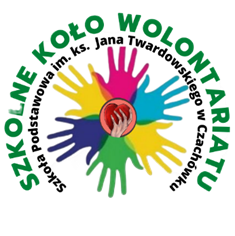 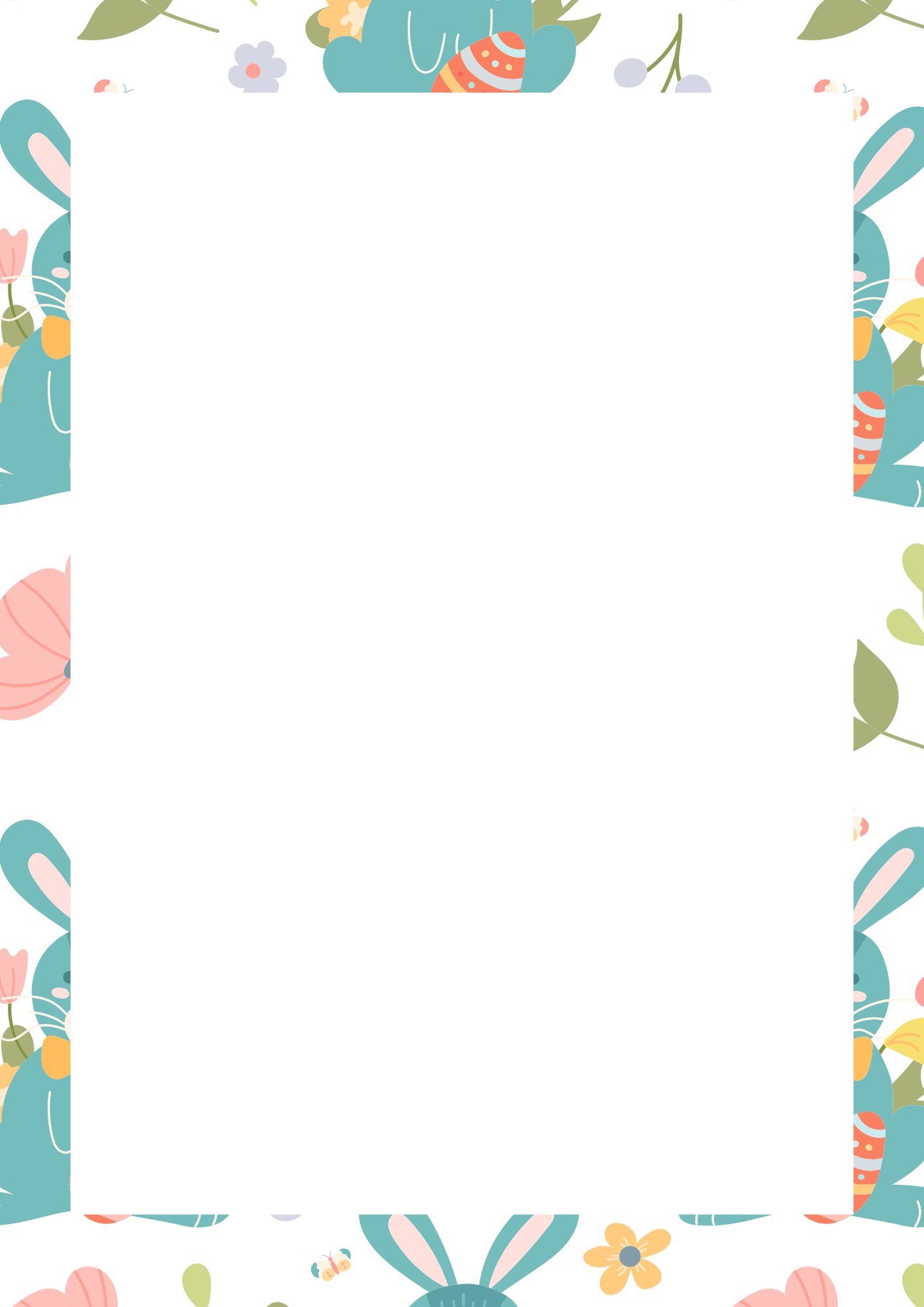 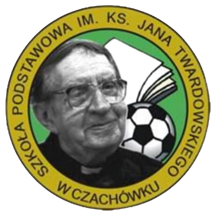 REGULAMINGMINNEGO KONKURSU PLASTYCZNEGO„RODZINNA OZDOBA WIELKANOCNA”1. ORGANIZATOR KONKURSU:• Szkoła Podstawowa im. ks. Jana Twardowskiego w Czachówku2. PRZEDMIOT KONKURSU:Przedmiotem konkursu jest wykonanie rodzinnej ozdoby wielkanocnej.3. CEL KONKURSU:Celem konkursu jest:•	propagowanie tradycji związanej z tematyką Świąt Wielkanocnych;•	rozwijanie wyobraźni oraz pobudzanie aktywności twórczej dzieci i młodzieży;•	powrót do tradycji wykonywania stroików wielkanocnych;•	rozwijanie wrażliwości estetycznej, zainteresowań i uzdolnień plastycznych;•	stworzenie uczestnikom możliwości prezentacji własnych dokonań twórczych.4. UCZESTNICY:Konkurs adresowany jest do uczniów  klas 1-8 Szkół Podstawowych 
z Gminy Góra Kalwaria.5. TECHNIKA WYKONYWANIA PRAC:•	Technika dowolna z użyciem materiałów, np: sznurek, suszone kwiaty, owoce, różnego rodzaju ziarna, drewno, bibuła, włóczka, nici, krepina, gałązki, papier, itp.•	Elementy pracy wykonane własnoręcznie.6. PRZEBIEG KONKURSU:•	Konkurs zostanie przeprowadzony w dwóch kategoriach:Kategoria A) - koszyk wielkanocny- wielkość poszczególnych elementów dowolna, 
wielkość koszyczka (20-50cm)Kategoria B) - stroik wielkanocny (stojący)- wielkość poszczególnych elementów dowolna, wielkość stroika (40-60cm)•	Każdy uczestnik może dostarczyć tylko jedną pracę z danej kategorii.•	Każda szkoła może przekazać dowolną liczbę ozdób wielkanocnych•	Pracę należy opatrzeć metryczką zawierającą dane: (imię, nazwisko autorów, nazwa szkoły, szkolny opiekun konkursu)•	Prace przechodzą na rzecz organizatora konkursu i zostaną wystawione podczas kiermaszu wielkanocnego. Dochód ze sprzedaży zostanie przekazany na cel charytatywny wskazany przez Szkolne Koło Wolontariatu.7. TERMINY•	Prace należy dostarczyć do sekretariatu w Szkole Podstawowej im. ks. Jana Twardowskiego w Czachówku lub ZOPO w Górze Kalwarii w nieprzekraczalnym terminie 17 MARCA 2023 do godz. 15:00•	Wyniki konkursu zostaną ogłoszone do 21 MARCA 2023 na stronie 
internetowej Szkoły Podstawowej im. ks. Jana Twardowskiego w Czachówku 
oraz przesłane drogą elektroniczną do szkół podstawowych.ORGANIZATORZY:Szkoła Podstawowa im. ks. Jana Twardowskiego w Czachówku.Szkolne Koło WolontariatuOpiekunowie: Małgorzata Sikora, Anna Miller